ЧЕРКАСЬКА ОБЛАСНА РАДАР І Ш Е Н Н Я15.03.2024                                                                               № 23-1/VIIIПро звіт начальника Черкаської обласної військової адміністрації Ігоря ТАБУРЦЯВідповідно до пункту 28 частини першої статті 43 Закону України «Про місцеве самоврядування в Україні», пункту 2 рішення обласної ради                             від 23.06.2017 № 15-47/VІІ «Про делегування повноважень обласної ради обласній державній адміністрації», враховуючи частину шосту статті 34 Закону України «Про місцеві державні адміністрації», заслухавши звіт начальника Черкаської обласної військової адміністрації Ігоря ТАБУРЦЯ, обласна рада                в и р і ш и л а :звіт начальника Черкаської обласної військової адміністрації 
Ігоря ТАБУРЦЯ про виконання програм економічного і соціального розвитку Черкаської області та делегованих обласною радою повноважень у 2023 році взяти до відома.Голова								Анатолій  ПІДГОРНИЙ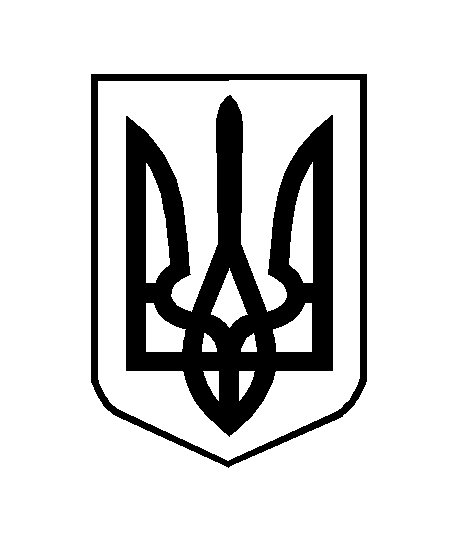 